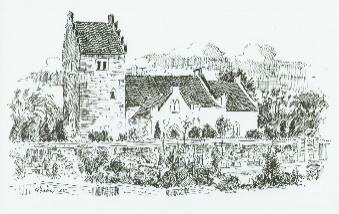 Mødet slut kl. 21.10       Næste møde 30. november 2023________________________________		__________________________________Jette Møller				Nikoline Frandsen_________________________________		__________________________________Agnete Hansen			Henning Hofmann_________________________________		__________________________________Freddy Ingholt				Kristian Knudsen__________________________________		___________________________________Greta Moberg				Louise Amalie Joensen___________________________________Karin WandallMødeMenighedsrådsmødeTid26. oktober 2023Kl. 18.00 – 18.30 FællesspisningKl. 18.30 – 21.00 Ordinært mødeStedJyderup sognegårdDeltagereJette Møller, Agnete Hansen, Freddy Ingholt	, Greta Moberg, Nikoline Frandsen, Henning Hofmann, Kristian Knudsen, Karin WandallAfbudLouise Amalie Joensen og KarinPkt. 1Godkendelse af dagsordenDer tilføjes pkt. 2B – 3. kvartalsrapportPkt. 2Budget 2024Jyderup Sogns Menighedsråd, CVR-nr. 29222614, Budget 2024, , Endelig budget afleveret d. 19-10-2023 14:50Bilag medsendtEfter gennemgang godkendtPkt. 2B3. KvartalsrapportEfter gennemgang godkendtPkt. 3Evaluering af fællesmøde d. 4-10-2023Et rigtigt godt oplæg fra kirkerne i Mørkøv, og god dialog med både provst og Holmstrup.Pkt. 4Takster til organistvikarBilag medsendtPkt. tages op til næste mødePkt. 5Valg 2024Der skal tages billeder til valg materiale. Nikoline undersøger hvem der afgør den nye valgperiode.Pkt. 6Afsked med Kirkesanger d. 29-10.Der er købt gave og maden er bestilt.Pkt. 7Ny ansættelser sanger og gravermedhjælperStillingsannoncerne er på jobnet, der er begyndt at komme ansøgere ind og fristen er 05.11.23 vedr. kirkesanger annoncen skal også i By og Land. Jyderup anbefaler at den nye kirkesanger skal bære mørkt tøj.Pkt. 8Nyt fra præsterneIntetPkt. 9Nyt fra kasserenIntetPkt. 10Nyt fra KontaktpersonenIntetPkt. 11Nyt fra formandenDer kommer besøg d. 1 dec. og de vil gerne se kirke og sognegård Kl. 16.30 Henning åbner og lukker.Pkt. 12Orientering fra udvalgeneKirke-og kirkegårdsudvalgKirkeværgeSognegårdsudvalgPræstegårdsudvalgMusik og foredragsudvalgSamarbejdsudvalgetMændenes mødestedAnsættelses udvalgProvstesyn 23.04.2024IntetOrienteringIntetOrienteringDer er møde den 10.01.2024OrienteringIntetPkt. 13Hvem gør hvad til: Halloween/ Spaghettigudstjeneste d. 31-10.Kirkehøjskole d. 8-11.31.10 - Henning hjælper med mad kl. 16.00 Jack hjælper m. opvask 08.11 - Agnete og Freddy laver kaffe, Karin byder velkommenPkt. 14EventueltForslag til næste mødeValg, planlægning af møder 2024Ny ansættelser, organist takster og kollekt